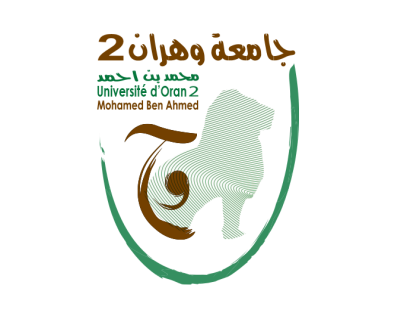 السنة الثانية علوم إقتصادية و علوم التسيير.                                                         2021/2022          السداسي:03  LMD .                                                                        المدة: ساعة و15 د                            إمتحان في مادة الإحصاء 3                 الموضوعA  ◄◄◄تنبيه: يجب على كل طالب ممتحن ان يعيد ورقة الموضوع مع ورقة الإجابة فيما عدا ذلك   ستمنح له العلامة صفر مباشرة ◄◄◄֎ التمرين الاول: (10 نقاط)نرمي زهرتي نرد (02) متزنتين مرة واحدة، ليكن ᵢX م.ع يمثل حاصل الفرق بين القيمة التي تظهر من خلال رمي الزهرة الاولى والقيمة التي تنتج من خلال رمي الزهرة الثانية.المطلوب:  1     - أوجد الكثافة الاحتمالية ل: م.ع.ᵢX؟ 2- أثبت ان هذه الكثافة الموجودة تمثل توزيعا إحتماليا؟3- احسب الانحراف المعياري لهذا المتغير العشوائي؟֎֎ التمرين الثاني: (10نقاط):في مصنع (لإنتاج البطاريات الصغيرة) يوجد 03 آلات(₁M ، ₂M،₃M) تنتج في اليوم الواحد على التوالي:3000 بطارية،5000 بطارية،2000بطارية. من جهة أخرى فإن ₁M لديها 5%انتاج غير صالح (فاسد) و ₂M لديها2% انتاج فاسد أما الآلة ₃M فلديها 5% انتاج فاسد. بعد نهاية العمل قام مراقب الانتاج بسحب عشوائيا بطارية من الانتاج اليومي للمصنع.نفرض الاحداث التالية: A : هوحدث عشوائي يمثل سحب بطارية صالحة للاستعمال.B: هوحدث عشوائي يمثل سحب بطارية غيرصالحة للاستعمال(فاسدة).المطلوب:1- ترجم هذه المسألة الى شجرة احتمالية؟2- اوجد احتمال أن تكون هذه البطارية غير صالحة للاستعمال؟اشرح النتيجة؟3-بعد السحب تأكد المراقب ان البطارية غير صالحة، ماهو احتمال ان تكون منتجة من طرف₂M؟.مع تمنياتي لكم بالتوفيق الاستاذ: A.Bounabالسنة الثانية علوم إقتصادية و علوم التسيير.                                                         2021/2022          السداسي:03  LMD .                                                                        المدة: ساعة و 15تصحيح امتحان مادة الإحصاء 3                 الموضوعA  ֎ حل التمرين الاول: (10 نقاط) 1)- ايجاد الكثافة الاحتمالية(جدول التوزيع الاحتمالي) لᵢX:أ- المجموعة الاساسية( فضاء العينة) = 36 حالة                                                 sac 36 = 𝞨Xᵢ = (D₁ᵢ - D₂ᵢ) ب-  قيمة المتغير العشوائي تحسب بالعلاقة التالية :                                            exp: X₂= (1-2)= -1        X₃₆= (6 - 6)= 0و الجدول يوضح قيم ᵢX:- من خلال الجدول نستنتج ان القيم التي يأخذها ᵢX هي 36 قيمة (منها قيم متساوية)  وتتمحور حول القيم التالية:Xᵢ= .⦌ج- حساب الاحتمالات: مثلا:P(Xᵢ=0)= 6x(1/36)= 6/36P(Xᵢ=5)= 1x(1/36)= 6/36د- جدول التوزيع الاحتمالي لᵢX: 2- من خلال الجدول نلاحظ أن هذا التوزيع هو توزيع احتمالي حيث: الشرطين الاساسين محققان وهما:                      أ- مجموع الاحتمالات يساوي الواحد:	 ب-  كل الاحتمالات الخاصةبالمتغير العشوائيᵢX محصورة بين الصفر و الواحد.     3- حساب الانحراف المعياري لᵢX:(	=0	E(xᵢ) = 	= 5.833	E(Xᵢ2) = V(Xᵢ) =  E(Xᵢ2) - (E(Xᵢ))2  V(Xᵢ)= 5.833-(0)²= 5.833 =  = ֎֎التمرين الثاني: (10 نقاط):نفرض الاحداث التالية:₁M:الآلة الاولى:P(M₁)= 3000/10000=0.3                                                       ₂M: الالة الثانية:   P(M₁)= 5000/10000=0.5                                                        ₃M: الالة الثالثة:   P(M₁)= 2000/10000=0.2                                                        A: هوحدث عشوائي يمثل سحب بطارية صالحة للاستعمال.B: هوحدث عشوائي يمثل سحب بطارية غيرصالحة للاستعمال(فاسدة).1-  الشجرة الاحتمالية:                 P(M)               P(A/M);  P(B/M)     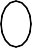 2- احتمال أن تكون هذه البطارية غير صالحة للاستعمال:P(B)= P[(M₁∩B)∪(M₂∩B)∪(M₃∩B)]=P(M₁).P(B/M₁)+ P(M₂).P(B/M₂) + P(M₃).P(B/M₃).P(B)=(0.3x0.05)+(0.5x0.02)+(0.2x0.05)=0.035=35/1000.الشرح: نلاحظ انه من بين 1000 بطارية منتجة من طرف الثلاث آلات يوجد 35 بطارية غير صالحة للاستعمال.3-بعد السحب تأكد المراقب ان البطارية غير صالحة، ماهو احتمال ان تكون منتجة من طرف₂M:في هذه الحالة نطبق نظرية بايز théorème de bayes)):		P(M₂/B)= 	=	P(M₂/B)= 	7 = 0.285	  P(M₂/B)= الشرح: نستنتج انه من بين 1000 بطارية غير صالحة منتجة من طرف المصنع يوجد ( 286 بالتقريب ) منتج من طرف الالة ₂M.مع تمنياتي لكم بالتوفيق الاستاذ: A.Bounab           D₁                                 D₂01020304050601X₁= 01234502X₂=-10123403-2-1012304-3-2-101205-4-3-2-10106-5-4-3-2-1X₃₆= 0Xᵢ-5-4-3-2-1012345المجموعP(Xᵢ=xᵢ)1/362/363/364/365/366/365/364/363/362/361/3636/36=1Xᵢ-5-4-3-2-1012345المجموعP(Xᵢ=xᵢ)1/362/363/364/365/366/365/364/363/362/361/3636/36=1XᵢP(Xᵢ=xᵢ)-5/36-8/36-9/36-8/36-5/3605/368/369/368/365/360/36Xᵢ251694101491625/XᵢP(Xᵢ=xᵢ)25/3632/3627/3616/365/360/365/3616/3627/3632/3625/36210/36